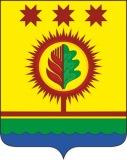            На основании статьи 36 Федерального закона от 06.10.2003 № 131-ФЗ «Об общих принципах организации местного самоуправления в Российской Федерации», руководствуясь Порядком проведения конкурса по отбору кандидатур на должность главы Шумерлинского муниципального округа Чувашской Республики, утвержденным решением Собрания депутатов Шумерлинского муниципального округа Чувашской Республики от 07.10.2021 № 1/17,Собрание депутатов Шумерлинского муниципального округаЧувашской Республики решило:1. Провести конкурс по отбору кандидатур на должность главы Шумерлинского муниципального округа Чувашской Республики (далее – Конкурс).2. Конкурсной комиссии опубликовать информационное сообщение (объявление) о проведении конкурса, дате, времени, месте и условиях конкурса в общественно-политической газете "Вперед" и разместить на официальном сайте Шумерлинского района в информационно-телекоммуникационной сети «Интернет».3. Настоящее решение подлежит опубликованию в издании «Вестник Шумерлинского района» и размещению на официальном сайте Шумерлинского района в сети «Интернет».ЧĂВАШ РЕСПУБЛИКИÇĚМĚРЛЕ РАЙОНĚ ЧУВАШСКАЯ РЕСПУБЛИКАШУМЕРЛИНСКИЙ РАЙОНÇĚМĚРЛЕ МУНИЦИПАЛИТЕТОКРУГĔН ДЕПУТАТСЕН ПУХĂВĚ ЙЫШĂНУ07.10.2021  1/18 № Çемěрле хулиСОБРАНИЕ ДЕПУТАТОВШУМЕРЛИНСКОГО МУНИЦИПАЛЬНОГО ОКРУГАРЕШЕНИЕ07.10.2021  № 1/18город ШумерляО проведении конкурса по отбору кандидатур на должность главы Шумерлинского муниципального округа Чувашской РеспубликиПредседатель Собрания депутатов Шумерлинского муниципального округа Леонтьев Б.Г.